Современные образовательные технологии  в образовательном пространстве. Технология портфолио.Цель обучения ребенка состоит в том, чтобы сделать его способным развиваться дальше без помощи учителя.Элберт Хаббард       В современном образовательном пространстве становится востребованным и личностно значимым такие качества как самостоятельность, ответственность, инициативность. Новые социально-экономические условия требуют повышения кадрового потенциала на основе модернизации системы непрерывного профессионального образования, ключевой фигурой в которой остается педагог -- личность активная, целеустремленная, деятельностно способная, совершенствующая профессиональные качества для решения задач, поставленных перед ней государством и обществом.Современная педагогическая действительность характеризуется высоким темпом изменений, обогащением направлений и содержания деятельности преподавателя, усилением требований к его личностным и профессиональным качествам, результатам труда. Следовательно, сегодня он должен быть готов гибко реагировать на изменения образовательной ситуации, быстро адаптироваться к новым условиям, учитывать специфику существующих педагогических систем, стремиться в полной мере реализовать свой личностно-профессиональный потенциал.Процесс модернизации образования ставит перед педагогической общественностью ряд новых задач, успешное решение которых будет способствовать обеспечению качества «конечного продукта»:построение педагогом современных профессиональных ориентиров;формирование (совершенствование) личностных пристрастий, построение собственной шкалы ценностей;воспитание и развитие личностно-профессионального креативного мышления;умение работать в смысловых полях, конструировать, создавать смысловые реальности;умение работать с ситуацией, моделировать образовательные ситуации и находить эффективные пути их решения;развитие коммуникативности, эмпатии, восприимчивости;воспитание толерантности, интереса к иной культуре, способности вести диалог на различных уровнях.В решении этих и других задач, связанных с повышением качества подготовки преподователя ХХI века, совершенствованием его профессионально-педагогической культуры, развитием профессиональной компетентности, большую роль играет система методической работы СПО. Методическая работа -- это система научно-практических мероприятий, базирующаяся на достижениях педагогики и смежных наук (психологии, методологии, методики, социологии и др.), идеях передового педагогического опыта и обеспечивающая профессиональную адаптацию, становление, развитие и саморазвитие личности педагога для качественного решения задач обучения, воспитания и развития  студентов.Одним из важнейших направлений  методической работы является самообразование, которое определяется как специально организованная, самостоятельная, систематическая познавательная деятельность, направленная на достижение прогнозируемых личностно-профессиональных целей. Естественно, что значимым также является развитие механизмов самоопределения и самореализации педагога, включение его в продуктивную преобразующую деятельность на всех этапах осуществления образовательного процесса.Инновационные технологии, адекватные задаче формирования ключевых компетентностей, отличаются тем, что первостепенным условием их реализации выступает следующий принцип - студент в рамках работы по данной технологии является субъектом своей деятельности. И это положение рассматривается не как окончательная цель, а как обязательное условие. В качестве одного из способов и средств решения таких задач, и, следовательно, профессионального развития педагога, выступает индивидуальное портфолио.Понятие о технологии «Портфолио» Происхождение термина «Портфолио»Технология «Портфолио» (или «Портфель» - адаптация термина в русском языке, от латинских корней «port» - хранилище и «folium» - лист, такой термин используется в технологии критического мышления) пришла в педагогику, так же как и запрос на новую образовательную парадигму, из экономики и мира искусства. В экономике данным термином обозначаются источники, в которых рассредоточена собственность (всем знакомы такие понятия, как “министерский портфель” или “портфель инвестиций”), в мире искусства - набор способов или средств, с помощью которых специалист может показать весь спектр направлений своей работы и свои достижения (например, у архитектора это может быть папка с набором фотографий готовых работ, макетов, инсталляций, планов и т.д.).В сфере образования «Портфолио» впервые стало применяться в Канаде и США в 80-е годы 20 века для отбора преподавателей университетов и колледжей при приеме на работу. Поскольку технология показала свою эффективность, сферу ее применения быстро расширили. В настоящее время во многих развитых странах «Портфолио» используется преподавателями высших и средних учебных заведений для:мониторинга и рефлексии уровня своего профессионализма,определения направлений профессионального развития,представления своих возможностей при приеме на работу и лицензировании.Студентами для оценки прогресса и успехов по различным предметам или сферам интересов,как возможность продемонстрировать свои возможности и достижения при поступлении на учебу или приеме на работу.Предназначение технологии«Портфолио» предназначено для того, чтобы систематизировать накапливаемый опыт, знания, четче определить направления своего развития (например, в будущей профессии), облегчить помощь или консультирование со стороны преподавателей или более квалифицированных специалистов в данной сфере, а также сделать более объективной оценку своего профессионального уровня. «Портфолио» может собираться с различными целями, поэтому единого определения данной технологии не существует. Есть различные подходы к определению понятия «Портфолио» - это:· Коллекция работ и результатов студента, демонстрирующая усилия, прогресс и достижения в различных избранных им областях.· Выставка учебных достижений учащегося по данном дисциплинам за данный период обучения.· Систематический и специально организованный сбор доказательств, используемых учителем и учащимися для мониторинга знаний, навыков и отношений школьников. В данном случае ученик выступает как активный участник процесса оценивания, а само оценивание направлено на отслеживание прогресса в обучении, приложенных усилий и результатов учебно-познавательной деятельности. Причем портфолио позволяет учитывать самые разнообразные результаты образовательной активности студента: собственно учебные, творческие, социальные, коммуникативные, что делает его важнейшим элементом практико-ориентированного подхода к образованию.· Способ фиксирования, накопления и аутентичного оценивания индивидуальных образовательных результатов ученика в определенный период его обучения.· Антология работ учащегося, предполагающая его непосредственное участие в выборе работ, представляемых на оценку, а также их самооценку и самоанализ.· Форма целенаправленной, систематической и непрерывной оценки и самооценки учебных результатов учащегося.· Собрание материалов государственных нормативно-правовых документов, регламентирующих деятельность системы общего среднего образования, локальных документов, сопровождающих работу методической службы и педагога учреждения образования.· Технология саморазвития и самосовершенствования.· Средство самопрезентации и карьерного роста.· Средство мотивации и стимулирования творческой активности и саморазвития.· Способ иллюстрации усилий, достижений в различных областях профессиональной деятельности (учебно-воспитательной методической организационно-управленческой и др.).«Портфолио» представляет собой одновременно форму, процесс организации и технологию работы с продуктами познавательной деятельности студентов, предназначенных для демонстрации, анализа и оценки, для развития рефлексии, для осознания и оценки ими результатов своей деятельности, для осознания собственной субъектной позиции. «Портфолио» позволяет учитывать результаты в разнообразных видах деятельности: учебной, творческой, социальной, коммуникативной. «Портфолио» нечто большее, чем просто папка ученических работ; это - заранее спланированная и специально организованная индивидуальная подборка материалов и документов, которая демонстрирует усилия, динамику и достижения ученика в различных областях; поэтому, конечную цель учебного портфолио многие авторы видят в доказательстве прогресса обучения по результатам учебной деятельности. Эти факторы определяют актуальность проблемы, ее значимость для современной системы образования.Педагогическая идея «Портфолио» предполагает:* смещение акцента с недостатков знаний и умений студента, на конкретные достижения по данной теме, разделу, предмету;* интеграцию количественной и качественной оценок;* доминирование самооценки по отношению ко внешней оценке.Технология «Портфолио» помогает решить следующие педагогические задачи:1. поддерживать высокую учебную мотивацию студентов;2. формировать умение учиться - ставить цели, планировать и организовывать собственную учебную деятельность;3. поощрять их активность и самостоятельность, расширять возможности обучения и самообучения;4. развивать навыки рефлексивной и оценочной деятельности студента, формировать адекватную самооценку;5. содействовать персонализации образования; определять количественные и качественные индивидуальные достижения;6. создавать предпосылки и возможности для успешной социализации выпускников.Роль технологии «Портфолио» в системе образованияДля придания «Портфолио» упорядоченности и удобства при пользовании заинтересованными лицами: учителями, родителями, одноклассниками, администрацией и др., оно должно включать три обязательных элемента:1. Сопроводительное письмо владельца «Портфолио» с описанием цели, предназначения и краткого описания данного документа.2. Содержание «Портфолио» с перечислением его основных элементов (artifacts).3. Самоанализ и прогноз или план на будущее.Оценка «Портфолио» проводится студентом совместно с классным руководителем или преподавателем примерно один раз в семестр. Для того чтобы в ходе оценки у студентов развивались навыки самооценки и рефлексии, а также для экономии времени педагога, перед работой по оценке «Портфолио» каждый студент должен проделать подготовительную работу. В ходе нее студент еще раз просматривает поставленные цели и задачи и подбирает материал, свидетельствующий о достижении поставленных задач или о работе в данном направлении. Самый эффективный способ - это письменный анализ достижений в соответствии с поставленными целями, с приложением рабочих материалов. Необходимо предлагать такой вид работы учащимся. Оценка «Портфолио» может проходить:В индивидуальной встрече. В этом случае выделяется время для индивидуальных встреч или встречи организуются во время выполнения творческих заданий.Студентами в малых группах. Преподаватель заранее дает и разъясняет план работы микрогрупп, назначает лидера. Группа должна заслушать и обсудить каждого и дать каждому рекомендации в течение 5-8 минут. Оценки и рекомендации фиксируются и помещаются в «Портфолио». Преподаватель в процессе такой работы перемещается из группы в группу. В итоге проводиться конференция по «Портфолио». Её целесообразно организовывать в том случае, если «Портфолио» собирались по различным темам (например, в предпрофильной подготовке или «Портфолио» познавательного интереса). Каждый студент имеет не более двух-трех минут на выступление и столько же на ответы на вопросы. В ходе выступления необходимо отразить цели работы, их реализацию, основные достижения. Заранее организованная комиссия оценивает содержание «Портфолио», выступления и ответы на вопросы (по заранее определенным критериям).Правила оценки:o До начала работы над «Портфолио» студенты должны знать все критерии его оценки.o До начала работы над «Портфолио» студенты должны знать все категории материалов и содержание обязательной категории.o «Портфолио» оценивается в баллах или  в уровнях.o «Портфолио» не сравнивается ни с какими эталонами. Проводится сравнение прошлых и настоящих результатов работы. Студент сравнивается только самим собой.Критерии оценки (по С.Дж. Пейп, М. Чошанов):§ Самый высокий уровень - «Портфолио» характеризуется всесторонностью в отражении всех категорий материалов и высоким уровнем по всем критериям оценки. Содержание «Портфолио» свидетельствует о больших приложенных усилиях и очевидном прогрессе учащегося, высоком уровне самооценки, творческом отношении к предмету. В содержании и оформлении «Портфолио» ярко проявляются оригинальность и творчество.§ Высокий уровень - в «Портфолио» полностью представлены материалы обязательной категории, но могут отсутствовать некоторые элементы из остальных категорий. Может быть недостаточно выражена оригинальность и творчество в содержании и отсутствовать творчество в оформлении.§ Средний уровень - в «Портфолио» полностью представлена обязательная категория, по которой можно судить об уровне сформированности отраженных в Стандарте или Учебной программе знаний и умений. Могут отсутствовать материалы из остальных категорий и творчество в оформлении.§ Слабый уровень - «Портфолио», по которому трудно сформировать представление о процессе работы и достижениях учащегося. Как правило, в нем представлены отрывочные сведения из различных категорий, отдельные, не законченные работы и т.д. По такому «Портфолио» практически невозможно определить прогресс в обучении и уровень сформированности качеств.Оценку «Портфолио» можно заносить в специальный лист оценки. Поскольку данная технология относится к безотметочным, то рекомендуется качественная, а не количественная оценка.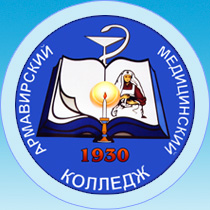 Государственное бюджетное образовательное Учреждениесреднего профессионального образования«Армавирский медицинский колледж»Министерства здравоохранения Краснодарского краяМатериалы Школы педагогического мастерстваУчебная часть методический отдел Докладстаршего методиста Армавирского медицинского колледжа Т.Г. СердюкУчебная часть методический отдел Занятие № 1